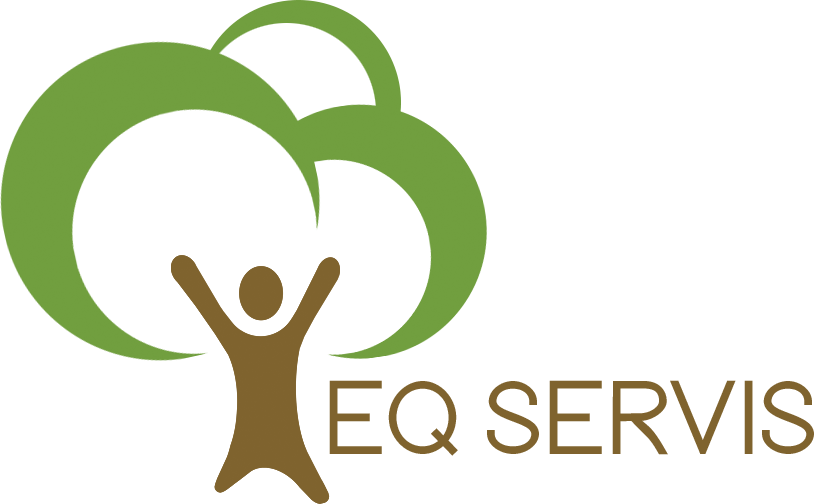 pořádají kurzManažer a  Auditor systémů řízení dle ISO 9001, ISO 14001 a OHSAS 18001 (FDIS 45001)ve dnech 28. - 30. listopadu 2017ve ZnojměKurz je určen pro pracovníky podniků či poradců a auditorů, kteří zavádí nebo mají zaveden systém managementu kvality (QMS), environmentálního managementu (EMS) a systém bezpečnosti práce (SM BOZP). Tento intenzivní kurz Vám bude nápomocen při získání teoretických znalostí a praktických příkladů z naplňování požadavků QMS dle normy ČSN EN ISO 9001:2016, EMS dle normy ČSN EN ISO 14001:2016 a SM BOZP dle připravované normy ISO 45001 a odhalí jejich vhodnou a vzájemnou integraci. Samostatný blok „Interní auditor systémů řízení“ Vám poskytne jak teoretické znalosti z plánování, přípravy, provedení a zdokumentování auditu systémů řízení tak praktické příklady z řešení různých událostí, které se mohou během auditu systémů řízení vyskytnout.Tento intenzivní kurz je vhodný pro zaměstnance podniků různých průmyslových odvětví, na kurzu budou prezentovány různé druhy povinných záznamů a dokumentů systému, včetně odkazů na možnou integraci s dalšími systémy řízení.Přednášky jsou již koncipované dle požadavků nových norem ISO (ČSN EN ISO 9001:2016 a ČSN EN ISO 14001:2016 a připravované normě ISO 45001).Jednotlivé přednášky jsou řazeny v logickém uspořádání, tak jak činnosti v oblasti systémů řízení v podnicích obvykle probíhají. Součástí kurzu jsou i praktická cvičení, kdy účastníci budou vtaženi do procesu tvorby či zlepšování ISŘ a do procesu plánování a přípravy auditu systému řízení, hodnocení zjištění z auditů a hodnocení neshod.Přednášet budou zkušení poradci, auditoři a lektoři z pořádajících organizací.Mediálním partnerem kurzu je 3ruka.  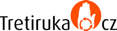 Orientační členění přednášek intenzivního kurzu: 28. listopadu 2017 (úterý)09,30 	Příjezd, prezence10,00 	Zahájení kurzu, představení, organizační záležitostiÚvod do systémů řízení, návaznosti, normy – ANEX, analýzaKontext organizace, Systém environmentálního managementu, Systém managementu kvality – procesy, Systém managementu BOZP; Vedení – leadership, Závazek, Politika, Role – odpovědnosti a pravomoci, Zaměření na zákazníka; Plánování – Opatření pro řešení rizik a příležitostí, environmentální aspekty, rizika Bezpečnosti práce, závazné povinnosti, cíle a opatření pro jejich dosažení, plánování změnPodpora: Zdroje – lidé, infrastruktura, prostředí, zdroje pro monitorování a měření, Kompetence, Povědomí, Komunikace, Dokumentované informace a jejich řízení17,30	Ukončení, ubytování 19,00	Večerní posezení s degustací místních vín, vč. mladých vín (sklípek/vinotéka) a drobným občerstvením 29. listopadu 2017 (středa)09,00	Provoz: Plánování a řízení provozu, Požadavky na produkty a služby, Návrh a vývoj, Řízení externích procesů, Výroba a poskytování služeb, Uvolňování produktů a služeb, Řízení neshodných výstupů, Havarijní připravenost a reakceHodnocení výkonnosti: Monitorování a měření, Hodnocení souladu, Spokojenost zákazníka, Analýzy a hodnocení, Interní audit, Přezkoumání systému, Zlepšování: Neshoda a nápravné opatření, Neustálé zlepšování17,30	Ukončení30. listopadu 2017 (čtvrtek)08,30	Zásady provádění interních auditů (plánování, příprava, provádění a vyhodnocování interního auditu ISŘPožadavky na auditora a záznamy z audituZjištění z auditu a jejich hodnocení – průběh audituZkušenosti z provádění interních i certifikačních auditůTest interního auditora 16,00	Ukončení a vyhodnocení kurzu, odjezdV navrženém časovém harmonogramu přednášek je vždy počítáno s přestávkou na oběd (cca 12,00 -13,00) a s krátkými přestávkami na oddech.Před začátkem našeho intenzivního kurzu nám v případě zájmu zašlete dotazy, které budou předány jednotlivým přednášejícím, aby se v případě specifických dotazů mohli připravit.Počet míst uchazečů našeho intenzivního kurzu je omezen. Proto neotálejte s přihlášením do kurzu. Po naplnění kurzu, v případě zájmu bude vypsán další termín v nejbližším možném termínu.Účastníci kurzu po úspěšném složení zkoušek auditora obdrží „Certifikát auditora ISŘ“ a dále „Osvědčení Manažer ISŘ“ s potvrzením o rozsahu a náplni kurzu.Cena intenzivního kurzu zahrnuje účast na intenzivním kurzu, manuály, CD (vzory záznamů a dokumentů v oblasti ISŘ), které budou účastníkům kurzu předány na konci kurzu, obědy, občerstvení během přednášek a dále večerní posezení ve sklípku (vinotéce) s degustací a drobným občerstvením. Cena nezahrnuje ubytování (to si zajišťuje a hradí každý sám).Kurz je v salónku Hotelu BERMUDA, Mariánské nám. 10, Znojmo (www.hotelbermuda.cz). Situační plánek, popř. popis cesty Vám zašleme po Vašem závazném přihlášení na kurz. Případně si ho lze stáhnout přímo na www stránkách hotelu.Pro účastníky intenzivního kurzu není zajištěno ubytování. Ubytování si musí každý účastník zajistit sám, např. přímo v Hotelu Bermuda (tel: 777650275, info@hotelbermuda.cz) nebo v jiném ubytovacím zařízení ve Znojmě V případě zájmu Vám po zaslání závazné přihlášky na kurz zašleme kontakty na jiné ubytování v blízkosti místa konání kurzu.V případě zájmu zašlete prosím závaznou přihlášku na adresu:EQ Servis s.r.o., Na Kopečku 500/3, 669 02 Znojmo, nebo na mail: hybsova@eqservis.cz,Platbu provádějte převodem na číslo účtu: 2000347230/2010 tak, aby bylo kursovné nejpozději  26.11.2017 na našem účtu. Při platbě uvádějte konstantní symbol: 0308, variabilní symbol: 201704 a jako specifický symbol uveďte, prosím, své IČO. Pokud se přihlašujete on-line přes www.eqservis.cz bude Vám vystavena automaticky faktura s platebními údaji.Garantem kurzu je Zdeňka Hybšová (gsm:+420777169166, e-mail: hybsova@eqservis.cz) – veškeré dotazy Vám ráda zodpovím.Na Vaši účast se těší za organizátory intenzivního kurzu Zdeňka Hybšová, Lenka Čtvrtníková, Ondřej Lazárek a Jan Rutrle.Přihlásit se můžete on-line přes www.eqservis.cz /záložka kurzy a semináře nebo vyplněním následující přihlášky------------zde oddělte a odešlete poštou nebo e-mailem------------PŘIHLÁŠKAk účasti na intenzivním kurzu Manažer a Auditor systémů řízení (začátečník)ve dnech 28. - 30.11.2017cena 7 400,00 Kč+  DPH (v současnosti 21 %)1 554,00 KčCelková cena s DPH8 954,00 KčJméno a příjmení, titul:Datum narození (pro vystavení certifikátu a osvědčení):Název společnosti:Adresa sídla společnosti(popř. fakturační adresa):IČO:DIČ:Kontaktní telefon účastníka kurzu:Kontaktní email:Podpis a razítko                              :Podpis a razítko                              :Datum: